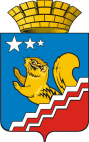 Свердловская областьГЛАВА ВОЛЧАНСКОГО ГОРОДСКОГО ОКРУГАпостановление18.08.2017    год	      	                             		                                         №     393г. ВолчанскО внесении изменений в постановление главы Волчанского городского округа от 20.11.2013 года № 921 «Об утверждении Порядка формирования и реализации  муниципальных программ  Волчанского городского округа» В соответствии с постановлением Правительства Свердловской области от 03.08.2017 года № 563-ПП «О внесении изменений в постановление Правительства Свердловской области от 17.09.2014 № 790-ПП «Об утверждении Порядка формирования и реализации государственных программ Свердловской области»,ПОСТАНОВЛЯЮ:Внести в постановление главы Волчанского городского округа от 20.11.2013 года № 921 «Об утверждении Порядка формирования и реализации муниципальных программ Волчанского городского округа» (с изменениями от 07.04.2015 года № 224, от 24.09.2015 года № 691) следующие изменения:в пункте 1 главы 1 слово «далее» заменить словами «далее также»;пункт 1 главы 2 изложить в следующей редакции:«1. Муниципальные программы разрабатываются с учетом приоритетов социально-экономического развития, определенных  указами Президента Российской Федерации, основами государственной политики регионального развития Российской Федерации, отраслевыми документами стратегического планирования Российской Федерации и Свердловской области, государственными программами Российской Федерации и Свердловской области, приоритетными направлениями, проектами и программами стратегического развития Российской Федерации, Свердловской области и Волчанского городского округа, Стратегией социально-экономического развития Свердловской области и Волчанского городского округа и иными документами.»;в абзаце 1 главы 3 после слов «общественному обсуждению» дополнить словами «, а также может рассматриваться на заседаниях советов и комиссий ответственного исполнителя»;пункт 3 главы 3 дополнить абзацем следующего содержания:«Формирование, реализация и внесение изменений в муниципальные программы в части мероприятий (подпрограмм), входящих в состав утвержденных приоритетных стратегических проектов (программ) по направлениям социально-экономической политики Волчанского городского округа, определенным в Стратегии социально-экономического развития Волчанского городского округа или в состав утвержденных сводных планов по реализации приоритетных проектов (программ), осуществляются в соответствии законодательством Свердловской области в сфере проектного управления и постановления главы Волчанского городского округа от 10.03.2017 года № 125 «О создании Управляющего совета (Проектного комитета) по реализации программы развития Волчанского городского округа».пункт 4 главы 3 изложить в следующей редакции:«4. Ответственный исполнитель организует размещение текста утвержденной муниципальной программы или изменений в муниципальную программу в информационно-телекоммуникационной сети «Интернет» на официальном сайте Волчанского городского округа и вносит соответствующие данные в государственную автоматизированную систему ГАС «Управление» в течение 10 календарных дней со дня утверждения муниципальной программы или внесения изменений в муниципальную программу.»;в пункте 1 главы 4 подпункты 1.1 и 1.2 изложить в следующей редакции:«1.1. на уровне, не превышающем показатели финансового обеспечения муниципальных программ, утвержденных в составе бюджетного прогноза Волчанского городского округа на долгосрочный период (далее – бюджетный прогноз);1.2. в случае отсутствия муниципальной программы в приложении бюджетного прогноза – на уровне, не превышающем уровень второго года планового периода.».Настоящее постановление обнародовать на официальном сайте Волчанского городского округа в сети Интернет http:// volchansk-adm.ru/.Контроль за исполнением настоящего постановления возложить на исполняющего обязанности главы администрации Волчанского городского округа Коробача Е.М.Исполняющий обязанности главыадминистрации Волчанского ГО						  Е.М. Коробач